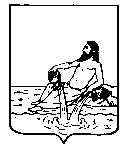 ВЕЛИКОУСТЮГСКАЯ ДУМАВЕЛИКОУСТЮГСКОГО МУНИЦИПАЛЬНОГО РАЙОНАР Е Ш Е Н И Е   от         15.09.2021           №   41                  ___________________________________________________________________________                   ______________________г. Великий УстюгОб утверждении Положения о муниципальном земельном     контроле на территории сельских поселений и межселенных      территориях Великоустюгского муниципального района  В соответствии со статьей 72 Земельного кодекса Российской Федерации, Федеральными законами от 06 октября 2003 года № 131-ФЗ «Об общих принципах организации местного самоуправления в Российской Федерации», от 31 июля 2020 года № 248-ФЗ «О государственном контроле (надзоре) и муниципальном контроле в Российской Федерации», руководствуясь статьей 21 Устава Великоустюгского муниципального района, Великоустюгская Дума РЕШИЛА:1.   Утвердить Положение о муниципальном земельном контроле на территории сельских поселений и межселенных территориях Великоустюгского муниципального района согласно приложению 1 к настоящему решению.2. Утвердить индикаторы риска нарушения обязательных требований по муниципальному земельному контролю согласно приложению 2 к настоящему решению.3. Утвердить Перечень должностных лиц, осуществляющих муниципальный земельный контроль на территории сельских поселений и межселенных территориях Великоустюгского муниципального района согласно приложению 3 к настоящему решению.4. Настоящее решение вступает в силу после официального опубликования.Глава Великоустюгского муниципального района                                                                    А.В. КузьминПриложение № 1УТВЕРЖДЕНО:решением Великоустюгской Думыот 15.09.2021 № 41ПОЛОЖЕНИЕ о муниципальном земельном контролена территории сельских поселений и межселенных территорияхВеликоустюгского муниципального района1. Общие положения1.1. Положение о муниципальном земельном контроле на территории сельских поселений и межселенных территориях Великоустюгского муниципального района Вологодской области (далее - Великоустюгский район) (далее - Положение) определяет порядок организации и осуществления муниципального земельного контроля. 1.2. Муниципальный земельный контроль осуществляется посредством профилактики нарушений обязательных требований, организации и проведения контрольных (надзорных) мероприятий, принятия предусмотренных законодательством Российской Федерации мер по пресечению, предупреждению и (или) устранению последствий выявленных нарушений обязательных требований.Муниципальный земельный контроль осуществляется в отношении расположенных в границах сельских поселений и межселенных территориях Великоустюгского района земель, земельных участков, частей земельных участков (далее - объекты земельных отношений; объекты земельного контроля), к которым предъявляются обязательные требования земельного законодательства (далее – обязательные требования).1.3. Предметом муниципального земельного контроля на территории Великоустюгского района являются соблюдение юридическими лицами, индивидуальными предпринимателями и гражданами (далее - контролируемые лица) обязательных требований в отношении объектов земельных отношений, за нарушение которых законодательством предусмотрена административная ответственность; исполнение контролируемыми лицами решений, принимаемых по результатам контрольных (надзорных) мероприятий (далее – контрольные мероприятия). Органы государственной власти, органы местного самоуправления, иные государственные и муниципальные органы выступают контролируемыми лицами в случае владения и (или) пользования ими объектами земельного контроля.1.4. Понятия, используемые в настоящем положении, применяются в значениях, определенных Федеральным законом от 31 июля 2020 года № 248-ФЗ «О государственном контроле (надзоре) и муниципальном контроле в Российской Федерации» (далее – Федеральный закон № 248-ФЗ).1.5. Муниципальный земельный контроль осуществляется администрацией Великоустюгского муниципального района в лице комитета по управлению имуществом администрации Великоустюгского муниципального района (далее – Уполномоченный орган).1.6. Перечень должностей муниципальной службы, ответственных за осуществление муниципального земельного контроля на территории сельских поселений Великоустюского муниципального района (далее – должностные лица), устанавливается решением Великоустюгской Думы.1.7. Должностные лица Уполномоченного органа в своей деятельности руководствуются Конституцией Российской Федерации, федеральными законами, иными нормативными правовыми актами Российской Федерации, Вологодской области, муниципальными правовыми актами Великоустюгского муниципального района.1.8. Должностные лица Уполномоченного органа имеют права, обязанности и несут ответственность в соответствии с Федеральным законом № 248-ФЗ.Должностные лица Уполномоченного органа, наряду с правами, установленными статьей 29 Федерального закона № 248-ФЗ имеют право:- объявлять контролируемому лицу предостережение о недопустимости нарушения обязательных требований;- выдавать контролируемым лицам, использующим объекты земельного контроля, предписания об устранении выявленных правонарушений с указанием сроков их устранения;- составлять по результатам проведенных контрольных мероприятий соответствующие акты;- запрашивать и получать в установленном порядке сведения, материалы и документы, необходимые для осуществления своей деятельности.1.9. Система оценки и управления рисками при осуществлении муниципального земельного контроля не применяется.1.10. Решения и действия (бездействие) должностных лиц, осуществляющих муниципальный земельный контроль, могут быть обжалованы в порядке, установленном законодательством Российской Федерации.Досудебный порядок подачи жалоб, установленный главой 9 Федерального закона № 248-ФЗ, при осуществлении муниципального земельного контроля не применяется. 1.11. Оценка результативности и эффективности осуществления муниципального земельного контроля осуществляется на основании статьи 30 Федерального закона № 248-ФЗ.Ключевые показатели вида контроля и их целевые значения, индикативные показатели для муниципального земельного контроля утверждаются Великоустюгской Думой. 2. Профилактика рисков причинения вреда (ущерба) охраняемым законом ценностям при осуществлении муниципального земельного контроля2.1. Профилактические мероприятия проводятся в целях стимулирования добросовестного соблюдения обязательных требований контролируемыми лицами и направлены на снижение риска причинения вреда (ущерба), а также являются приоритетным по отношению к проведению контрольных (надзорных) мероприятий.2.2. Профилактика рисков причинения вреда (ущерба) охраняемым законом ценностям осуществляется в соответствии с программой профилактики рисков причинения вреда (ущерба) охраняемым законом ценностям (далее - Программа профилактики), ежегодно разрабатываемой должностным лицом, ответственным за проведение профилактических мероприятий и утверждаемой распоряжением Уполномоченного органа в соответствии с  правилами разработки и утверждения контрольными (надзорными) органами программы профилактики рисков причинения вреда (ущерба) охраняемым законом ценностям, утвержденными постановлением Правительства Российской Федерации, путем проведения профилактических мероприятий.Разработанный проект Программы профилактики подлежит общественному обсуждению.Утвержденная Программа профилактики рисков причинения вреда размещается на официальном сайте администрации Великоустюгского муниципального района в сети «Интернет».Уполномоченным органом могут проводиться профилактические мероприятия, не предусмотренные Программой профилактики рисков причинения вреда.2.3. Должностные лица, ответственные за проведение профилактических мероприятий, осуществляют взаимодействие с гражданами, организациями только в случаях, установленных Федеральным законом № 248-ФЗ.Профилактические мероприятия, в ходе которых осуществляется взаимодействие с контролируемыми лицами, проводятся только с согласия данных контролируемых лиц либо по их инициативе.2.4. В случае, если при проведении профилактических мероприятий установлено, что есть риск нарушения обязательных требований или они уже нарушаются, должностное лицо, ответственное за проведение профилактических мероприятий, незамедлительно направляет информацию об этом руководителю Уполномоченного органа для принятия решения о проведении контрольных мероприятий. 2.5. При осуществлении муниципального контроля могут проводиться следующие виды профилактических мероприятий:2.5.1. Информирование.Информирование осуществляется Уполномоченным органом по вопросам соблюдения обязательных требований контролируемых лиц и иных заинтересованных лиц, посредством размещения сведений, предусмотренных частью 3 статьи 46 Федерального закона № 248-ФЗ на официальном сайте администрации Великоустюгского муниципального района в сети «Интернет», в средствах массовой информации, через личные кабинеты контролируемых лиц в государственных информационных системах (при их наличии) и в иных формах, предусмотренных Федеральным законом № 248-ФЗ.Размещенные сведения на указанном официальном сайте поддерживаются должностными лицами, ответственные за размещение информации, в актуальном состоянии и обновляются по мере необходимости.2.5.2.  Консультирование.2.5.2.1. Должностное лицо Уполномоченного органа по обращениям контролируемых лиц и их представителей осуществляет консультирование по вопросам, связанным с организацией и осуществлением муниципального земельного контроля. Консультирование осуществляется без взимания платы.2.5.2.2. Консультирование должностным лицом Уполномоченного органа осуществляется:- в виде устных разъяснений на личном приеме, осуществляемом в соответствии с графиком работы с физическими и юридическими лицами, утвержденным приказом Уполномоченного органа;- по телефону;- посредством видео-конференц-связи;- посредством размещения на официальном сайте администрации Великоустюгского муниципального района в сети «Интернет» письменного разъяснения, подписанного уполномоченным должностным лицом контрольного органа, по однотипным обращениям контролируемых лиц (в случае, если в течение календарного года поступило пять и более однотипных (по одним и тем же вопросам) обращений контролируемых лиц и их представителей.Время консультирования не должно превышать 15 минут.3. Порядок организации муниципального контроля3.1. В рамках осуществления вида муниципального контроля при взаимодействии с контролируемым лицом проводятся следующие контрольные мероприятия:1) инспекционный визит;2) рейдовый осмотр;3) документарная проверка;4) выездная проверка.3.2. Без взаимодействия с контролируемым лицом проводятся следующие контрольные мероприятия (далее - контрольные мероприятия без взаимодействия):1) наблюдение за соблюдением обязательных требований (мониторинг безопасности);2) выездное обследование.3.3. Контрольные мероприятия, за исключением контрольных мероприятий без взаимодействия, могут проводиться на внеплановой основе. Плановые контрольные мероприятия при осуществлении муниципального земельного контроля не проводятся.3.4. Внеплановые контрольные мероприятия, за исключением документарной проверки и внеплановых контрольных мероприятий без взаимодействия, проводятся после согласования с органами прокуратуры.3.5. Конкретный вид и содержание внепланового контрольного  мероприятия (перечень контрольных действий) устанавливается в решении о проведении внепланового контрольного мероприятия. 4. Контрольные мероприятия4.1. Инспекционный визит проводится по месту нахождения (осуществления деятельности) контролируемого лица (его филиалов, представительств, обособленных структурных подразделений) либо объекта надзора.4.1.1. В ходе инспекционного визита могут совершаться следующие контрольные действия:- осмотр;- опрос;- получение письменных объяснений;- инструментальное обследование.- истребование документов, которые в соответствии с обязательными требованиями должны находиться в месте нахождения (осуществления деятельности) контролируемого лица (его филиалов, представительств, обособленных структурных подразделений) либо объекта контроля.4.1.2. Инспекционный визит проводится без предварительного уведомления контролируемого лица.4.1.3. Срок проведения инспекционного визита в одном месте осуществления деятельности либо на одном производственном объекте (территории) не может превышать один рабочий день.4.2. Рейдовый осмотр проводится только по согласованию с органами прокуратуры за исключением случаев их проведения в соответствии с пунктами 3-5 части 1 статьи 57 и частью 12 статьи 66 Федерального закона № 248-ФЗ.4.2.1. В течение одного рабочего дня после принятия решения о проведении внепланового мероприятия, подлежащего согласованию с прокуратурой, должностное лицо, ответственное за проведение контрольного мероприятия, направляет в орган прокуратуры в соответствии с порядком, утвержденным приказом Генерального прокурора Российской Федерации (далее – приказ Генерального прокурора РФ), заявление о согласовании внепланового контрольного мероприятия по форме, установленной приказом Генерального прокурора РФ.4.3. Документарная проверка проводиться по месту нахождения Уполномоченного органа.4.3.1. В ходе документарной проверки рассматриваются документы контролируемых лиц, имеющиеся в распоряжении Уполномоченного органа, результаты предыдущих контрольных мероприятий, материалы рассмотрения дел об административных правонарушениях и иные документы о результатах осуществления в отношении этого контролируемого лица муниципального контроля.4.3.2. В ходе документарной проверки могут совершаться следующие контрольные действия:- получение письменных объяснений;- истребование документов;- экспертиза.4.3.3. В случае, если достоверность сведений, содержащихся в документах, имеющихся в распоряжении Уполномоченного органа, вызывает обоснованные сомнения либо эти сведения не позволяют оценить исполнение контролируемым лицом обязательных требований, должностное лицо, ответственное за проведение проверки, направляет в адрес контролируемого лица требование представить иные необходимые для рассмотрения в ходе документарной проверки документы. В течение 10 (десяти) рабочих дней со дня получения данного требования контролируемое лицо обязано направить в Уполномоченный орган указанные в требовании документы.4.3.4. В случае, если в ходе документарной проверки выявлены ошибки и (или) противоречия в представленных контролируемым лицом документах либо выявлено несоответствие сведений, содержащихся в этих документах, сведениям, содержащимся в имеющихся у Уполномоченного органа документах и (или) полученным при осуществлении муниципального контроля, информация об ошибках, о противоречиях и несоответствии сведений направляется контролируемому лицу с требованием представить в течение 10 (десяти) рабочих дней необходимые пояснения. Контролируемое лицо, представляющее в Уполномоченный орган пояснения относительно выявленных ошибок и (или) противоречий в представленных документах либо относительно несоответствия сведений, содержащихся в этих документах, сведениям, содержащимся в имеющихся у Уполномоченного органа документов и (или) полученным при осуществлении муниципального контроля, вправе дополнительно представить в Уполномоченный орган документы, подтверждающие достоверность ранее представленных документов.4.3.5. При проведении документарной проверки Уполномоченный орган не вправе требовать у контролируемого лица сведения и документы, не относящиеся к предмету документарной проверки, а также сведения и документы, которые могут быть получены этим органом от иных органов.4.3.6. Срок проведения документарной проверки не может превышать десять рабочих дней. В указанный срок не включается период с момента направления Уполномоченным органом контролируемому лицу требования представить необходимые для рассмотрения в ходе документарной проверки документы до момента представления указанных в требовании документов в Уполномоченный орган, а также период с момента направления контролируемому лицу информации Уполномоченным органом, о выявлении ошибок и (или) противоречий в представленных контролируемым лицом документах либо о несоответствии сведений, содержащихся в этих документах, сведениям, содержащимся в имеющихся у Уполномоченного органа, документах и (или) полученным при осуществлении муниципального контроля, и требования представить необходимые пояснения в письменной форме до момента представления указанных пояснений в Уполномоченный орган.4.3.7. Внеплановая документарная проверка проводится без согласования с органами прокуратуры.4.4. Выездная проверка проводится посредством взаимодействия с конкретным контролируемым лицом, владеющим производственными объектами и (или) использующим их, в целях оценки соблюдения таким лицом обязательных требований, а также оценки выполнения решений контрольного органа.4.4.1. В ходе выездной проверки могут совершаться следующие контрольные действия:- осмотр;- досмотр;- опрос;- получение письменных объяснений;- истребование документов;- инструментальное обследование;- экспертиза.4.4.2. Срок проведения выездной проверки не может превышать десять рабочих дней.В отношении одного субъекта малого предпринимательства общий срок взаимодействия в ходе проведения выездной проверки не может превышать пятьдесят часов для малого предприятия и пятнадцать часов для микропредприятия, за исключением выездной проверки, основанием для проведения которой является пункт 6 части 1 статьи 57 Федерального закона № 248-ФЗ и которая для микропредприятия не может продолжаться более сорока часов. Срок проведения выездной проверки в отношении организации, осуществляющей свою деятельность на территориях нескольких субъектов Российской Федерации, устанавливается отдельно по каждому филиалу, представительству, обособленному структурному подразделению организации или производственному объекту. 4.5. Наблюдение за соблюдением обязательных требований (мониторинг безопасности) осуществляется инспектором путем анализа данных об объектах контроля, имеющихся у Уполномоченного органа, в том числе данных, которые поступают в ходе межведомственного информационного взаимодействия, предоставляются контролируемыми лицами в рамках исполнения обязательных требований, а также данных, содержащихся в государственных и муниципальных информационных системах.4.5.1. Основаниями для принятия решения о проведении наблюдение за соблюдением обязательных требований (мониторинг безопасности) являются:- поступление обращений и заявлений граждан, в том числе индивидуальных предпринимателей, юридических лиц, информации от органов государственной власти, органов местного самоуправления, органов прокуратуры, из средств массовой информации, содержащих сведения, указывающие на наличие нарушений обязательных требований за нарушение которых законодательством предусмотрена административная и иная ответственность;- поручение руководителя администрации Великоустюгского муниципального района, первого заместителя руководителя администрации Великоустюгского муниципального района, заместителей руководителя администрации Великоустюгского муниципального района, руководителей Уполномоченного органа.4.5.2. Срок проведения наблюдения за соблюдением обязательных требований (мониторинг безопасности) не может превышать 10 (десять) рабочих дней.4.5.3. После составления отчета при выявлении фактов причинения вреда (ущерба) или возникновения угрозы причинения вреда (ущерба) охраняемым законом ценностям, сведения о нарушениях обязательных требований, о готовящихся нарушениях обязательных требований или признаках нарушений обязательных требований, Уполномоченным органом могут быть приняты следующие решения:- решение о проведении внепланового контрольного  мероприятия в соответствии со статьей 60 Федерального закона № 248-ФЗ;- решение об объявлении предостережения.4.5.4. При наблюдении за соблюдением обязательных требований (мониторинге безопасности) на контролируемых лиц не возлагаются обязанности, не установленные обязательными требованиями.4.6. Выездное обследование проводится в целях оценки соблюдения контролируемыми лицами обязательных требований.4.6.1. Основанием для проведения выездных обследований являются: - поступление обращений и заявлений граждан, в том числе индивидуальных предпринимателей, юридических лиц, информации от органов государственной власти, органов местного самоуправления, органов прокуратуры, из средств массовой информации, содержащих сведения, указывающие на наличие нарушений обязательных требований за нарушение которых законодательством предусмотрена административная и иная ответственность;- поручение руководителя администрации Великоустюгского муниципального района, первого заместителя руководителя администрации Великоустюгского муниципального района, заместителей руководителя администрации Великоустюгского муниципального района, руководителей Уполномоченного органа.4.6.2. Срок проведения выездного обследования одного объекта (нескольких объектов, расположенных в непосредственной близости друг от друга) не может превышать 1 (один) рабочий день.4.6.3. В ходе выездного обследования на общедоступных (открытых для посещения неограниченным кругом лиц) объектах земельного контроля могут осуществляться:- осмотр;- инструментальное обследование (с применением видеозаписи);- экспертиза.4.6.4. После составления отчета при выявлении фактов причинения вреда (ущерба) или возникновения угрозы причинения вреда (ущерба) охраняемым законом ценностям, сведения о нарушениях обязательных требований, о готовящихся нарушениях обязательных требований или признаках нарушений обязательных требований, Уполномоченным органом могут быть приняты следующие решения:- в случае выявления признаков административного правонарушения решение о направлении соответствующей информации в территориальные органы федеральных органов государственного земельного надзора для принятия решения о привлечении лиц, допустивших выявленные нарушения, к административной ответственности, установленной действующим законодательством Российской Федерации;- решение о выдаче рекомендаций по соблюдению обязательных требований, проведении иных мероприятий, направленных на профилактику рисков причинения вреда (ущерба) охраняемым законом ценностям.4.7. К проведению контрольных мероприятий Уполномоченным органом при необходимости могут привлекаться эксперты, экспертные организации, специалисты в порядке, установленном федеральным законодательством.4.8. Контрольные мероприятия, за исключением контрольных мероприятий без взаимодействия, проводятся путем совершения должностным лицом и лицами, привлекаемыми к проведению контрольного (надзорного) мероприятия, контрольных действий в порядке, установленном Федеральным законом 248-ФЗ.4.9. Случаями, при наступлении которых индивидуальный предприниматель, гражданин, являющиеся контролируемыми лицами, вправе представить в Уполномоченный орган информацию о невозможности присутствия при проведении контрольного (надзорного) мероприятия являются:- временная нетрудоспособность (болезнь), подтверждается справкой медицинского учреждения;- уход за больным ребенком, близким родственником, подтверждается больничным листом или медицинскими документами, свидетельствующими о необходимости ухода;- смерть близких родственников, подтверждается свидетельством о смерти;- вызов в официальные органы, подтверждается повесткой в суд, военкомат и пр.;- служебная командировка, подтверждается приказом (распоряжением) о направлении в командировку.При предоставлении указанной информации проведение контрольного мероприятия переносится на срок, необходимый для устранения обстоятельств, послуживших поводом для данного обращения индивидуального предпринимателя, гражданина.4.10. Для фиксации Должностным лицом и лицами, привлекаемыми к совершению контрольных действий, доказательств нарушений обязательных требований могут использоваться фотосъемка, аудио- и видеозапись, иные способы фиксации доказательств, за исключением случаев фиксации:1) сведений, отнесенных законодательством Российской Федерации к государственной тайне;2) объектов, территорий, которые законодательством Российской Федерации отнесены к режимным и особо важным объектам.Фотографии, аудио- и видеозаписи, используемые для фиксации доказательств, должны позволять однозначно идентифицировать объект фиксации, отражающий нарушение обязательных требований, время фиксации объекта. Фотографии, аудио- и видеозаписи, используемые для доказательств нарушений обязательных требований, прикладываются к акту контрольного мероприятия.4.11. Результаты контрольного мероприятия оформляются в порядке, установленном Федеральным законом 248-ФЗ.4.12. В случае выявления при проведении контрольного (надзорного) мероприятия нарушений обязательных требований должностное лицо после оформления акта контрольного мероприятия выдает контролируемому лицу предписание об устранении выявленных нарушений с указанием разумных сроков их устранения и (или) о проведении мероприятий по предотвращению причинения вреда (ущерба) охраняемым законом ценностям. 4.13. В случае поступления в Уполномоченный орган возражений, указанных в статье 89 Федерального закона № 248-ФЗ, Уполномоченное лицо назначает консультации с контролируемым лицом по вопросу рассмотрения поступивших возражений, которые проводятся не позднее чем в течение пяти рабочих дней со дня поступления возражений.В ходе таких консультаций контролируемое лицо вправе давать пояснения, представлять дополнительные документы или их заверенные копии, в том числе представлять информацию о предпочтительных сроках устранения выявленных нарушений обязательных требований.Проведение консультаций по вопросу рассмотрения поступивших возражений осуществляются в ходе непосредственного визита контролируемого лица (его полномочного представителя) в Уполномоченный орган либо путем использования видео-конференц-связи.Дополнительные документы, которые контролируемое лицо укажет в качестве дополнительных документов в ходе консультаций в форме видео-конференц-связи, должны быть представлены контролируемым лицом не позднее 5 рабочих дней с момента проведения видео-конференц-связи.5. Заключительные положения 5.1. Настоящее положение вступает в силу с 1 января 2022 года. 5.2. До 31 декабря 2023 года подготовка Уполномоченным лицом в ходе осуществления вида муниципального контроля документов, информирование контролируемых лиц о совершаемых должностными лицами действиях и принимаемых решениях, обмен документами и сведениями с контролируемыми лицами осуществляется на бумажном носителе.Приложение № 2УТВЕРЖДЕНЫ:решением Великоустюгской Думыот 15.09.2021 № 41Индикаторы риска нарушения обязательных требований по муниципальному земельному контролюПри принятии решения о проведении контрольного мероприятия применяются следующие индикаторы риска нарушения обязательных требований:1. Несоответствие площади используемого контролируемым лицом земельного участка, определенной в результате проведения мероприятий по контролю без взаимодействия с контролируемым лицом, площади земельного участка, сведения о которой содержатся в Едином государственном реестре недвижимости.2. Несоответствие использования контролируемым лицом земельного участка, выявленное в результате проведения мероприятий по контролю без взаимодействия с контролируемым лицом, целевому назначению в соответствии с его принадлежностью к той или иной категории земель и (или) видам разрешенного использования земельного участка, сведения о котором содержатся в Едином государственном реестре недвижимости.3. Отсутствие в Едином государственном реестре недвижимости сведений о правах на используемый гражданином, юридическим лицом, индивидуальным предпринимателем земельный участок.4. Отсутствие объектов капитального строительства, ведения строительных работ, связанных с возведением объектов капитального строительства на земельном участке, предназначенном для жилищного или иного строительства, выявленное по результатам проведения мероприятий по контролю без взаимодействия с контролируемым лицом, в случае если обязанность по использованию такого земельного участка в течение установленного срока предусмотрена федеральным законом.5. Непредставление в срок, установленный в предостережении о недопустимости нарушения обязательных требований, уведомления о принятии мер по обеспечению соблюдения обязательных требований.Приложение № 3УТВЕРЖДЕН:решением Великоустюгской Думыот 15.09.2021 № 41Перечень должностных лиц, осуществляющих муниципальный земельный контроль на территории сельских поселений и межселенных территориях Великоустюгского муниципального района1. Начальник отдела земельных ресурсов комитета по управлению имуществом администрации Великоустюгского муниципального района.2. Консультант отдела земельных ресурсов комитета по управлению имуществом администрации Великоустюгского муниципального района.